§12952.  Taxidermy; general provisions1.  Definitions.  As used in this chapter, unless the context otherwise indicates, the following terms have the following meanings.A.  "Board" means the Advisory Board for the Licensing of Taxidermists established by Title 5, section 12004‑I, subsection 23‑A.  [PL 2003, c. 414, Pt. A, §2 (NEW); PL 2003, c. 614, §9 (AFF).][PL 2003, c. 414, Pt. A, §2 (NEW); PL 2003, c. 614, §9 (AFF).]2.  Permitted activities.  The holder of a taxidermist license may:A.  Possess, at the licensee's place of business, lawfully acquired fish or wildlife specimens for the sole purpose of preparing and mounting them, including skull mounts;  [PL 2013, c. 408, §22 (AMD).]B.  Transport lawfully acquired fish and wildlife specimens to and from the licensee's place of business;  [PL 2003, c. 414, Pt. A, §2 (NEW); PL 2003, c. 614, §9 (AFF).]C.  Sell lawfully acquired specimens of fish and wildlife that have been preserved through the art of taxidermy if that sale does not violate regulations of the federal Migratory Bird Treaty Act or other federal regulations;  [PL 2003, c. 414, Pt. A, §2 (NEW); PL 2003, c. 614, §9 (AFF).]D.  Designate others to aid or assist in conducting business at the licensee's place of business; and  [PL 2003, c. 414, Pt. A, §2 (NEW); PL 2003, c. 614, §9 (AFF).]E.  Buy, sell or barter raw, untanned hides or heads of wild animals.  [PL 2003, c. 414, Pt. A, §2 (NEW); PL 2003, c. 614, §9 (AFF).][PL 2013, c. 408, §22 (AMD).]2-A.  Record-keeping requirements.  The following provisions apply to keeping and filing records.A.  The holder of a taxidermist license shall:(1)  Keep a true and complete record, in such form as required by the commissioner, of all activities conducted by virtue of the taxidermist license;(2)  File a copy of the record with the commissioner no later than 10 days after the end of the year during which the license is valid; and(3)  Retain a record of taxidermy work completed for a period of 4 years after the date of completion of the work.  [PL 2015, c. 301, §41 (AMD).]B.  The following penalties apply to violations of this subsection.(1)  A person who violates this subsection commits a civil violation for which a fine of not less than $100 nor more than $500 may be adjudged.(2)  A person who violates this subsection after having been adjudicated as having committed 3 or more civil violations under this Part within the previous 5-year period commits a Class E crime.Each day a person violates this subsection is a separate offense.  [PL 2003, c. 655, Pt. B, §343 (NEW); PL 2003, c. 655, Pt. B, §422 (AFF).][PL 2015, c. 301, §41 (AMD).]3.  Records inspection.  Records retained under subsection 2‑A must be open for inspection by any agent of the commissioner during normal business hours for the period the person holds a taxidermist license and 30 days after the effective date of a revocation or the expiration of that license.[PL 2015, c. 301, §42 (AMD).]4.  Competency standards.  The commissioner shall establish standards of competency for the practice of taxidermy and shall provide a copy of these standards to each applicant for a taxidermy license.[PL 2003, c. 414, Pt. A, §2 (NEW); PL 2003, c. 614, §9 (AFF).]5.  Rules.  The commissioner may, pursuant to the Maine Administrative Procedure Act, adopt rules to implement the provisions of this section.  Rules adopted pursuant to this subsection are routine technical rules as defined in Title 5, chapter 375, subchapter 2‑A.[PL 2003, c. 614, §9 (AFF); PL 2003, c. 655, Pt. B, §345 (AMD); PL 2003, c. 655, Pt. B, §422 (AFF).]SECTION HISTORYPL 2003, c. 414, §A2 (NEW). PL 2003, c. 414, §D7 (AFF). PL 2003, c. 614, §9 (AFF). PL 2003, c. 655, §§B343-345 (AMD). PL 2003, c. 655, §B422 (AFF). PL 2013, c. 408, §22 (AMD). PL 2015, c. 301, §§41, 42 (AMD). The State of Maine claims a copyright in its codified statutes. If you intend to republish this material, we require that you include the following disclaimer in your publication:All copyrights and other rights to statutory text are reserved by the State of Maine. The text included in this publication reflects changes made through the First Regular and First Special Session of the 131st Maine Legislature and is current through November 1, 2023
                    . The text is subject to change without notice. It is a version that has not been officially certified by the Secretary of State. Refer to the Maine Revised Statutes Annotated and supplements for certified text.
                The Office of the Revisor of Statutes also requests that you send us one copy of any statutory publication you may produce. Our goal is not to restrict publishing activity, but to keep track of who is publishing what, to identify any needless duplication and to preserve the State's copyright rights.PLEASE NOTE: The Revisor's Office cannot perform research for or provide legal advice or interpretation of Maine law to the public. If you need legal assistance, please contact a qualified attorney.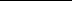 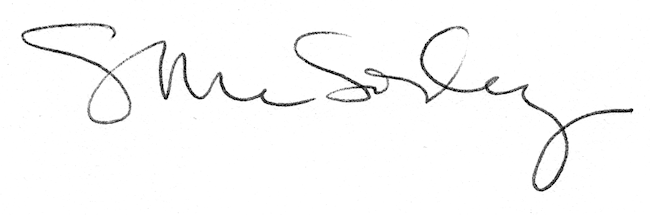 